ПАМЯТКА ТУРИСТУ,С ЗАБОТОЙ О ВАС: ПРАВИЛА ПОВЕДЕНИЯ НА ЭКСКУРСИЯХ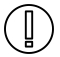 Перед началом путешествия внимательно ознакомьтесь с программой тура, доплатами на маршруте, рекомендуемой формой одежды, изучите памятку тура и наши советы для туристов. 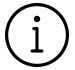  ОРГАНИЗАЦИОННАЯ ИНФОРМАЦИЯ:Место посадки на первую экскурсию по туру: вход в гостиницу согласно времени, указанного в программе тура Место посадки туристов на экскурсии в другие дни: вход в отель или согласно информации от куратора группы.Ваше место в автобусе: сообщается при посадке на экскурсии Для быстрого информирования и решения организационных вопросов в первый день тура будет создана группа в мессенджере и назначен куратор по туру.Во время путешествия должны иметь: документы (паспорт), вещи на случай непогоды (брюки, свитер, куртка, шапка, шарф, зонт), удобную обувь спортивного типа, солнцезащитные очки, солнцезащитный крем, наличные деньги на дополнительные расходы, для дополнительных оплат по маршруту (согласно программе), на питание и сувениры, банковские карты для оплаты принимаются не вездеПрограммы туров могут быть незначительно скорректированы в зависимости от объективных условий на дату проведения тура. Все детали по туру (время выезда, номер автобуса, имя экскурсовода и т.д.) будут сообщаться в группе. По всем вопросам и пожеланиям, возникшим во время путешествия, вы можете обращаться к куратору или любому представителю компании, который будет сопровождать вас на маршруте.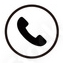 КОНТАКТЫ ДЛЯ СВЯЗИ:Многоканальный офисный телефон: +7 (906) 460-20-20
Городские телефоны: +7 (8793) 35-22-65 , 8 800 101 27 70 – в рабочее время
ОРГАНИЗАЦИОННАЯ ИНФОРМАЦИЯ ПО ТУРАМ:Чтобы Ваше путешествие было комфортным и безопасным, ознакомьтесь с правилами поведения во время тура, следование которым обеспечит безопасность, сохранение жизни и здоровья:Ваше здоровье- Защищайтесь от солнца: надевайте головные уборы и солнцезащитные очки.
- Берегите глаза от пыли и руки от мелкой каменной крошки.
- - Во время езды в автобусе не выставляйте в открытое окно руки-ноги-головы и другие (если получится) части тела. Вообще-то это опасно.
- Если Вы почувствовали себя плохо, если у вас появились признаки укачивания или тошноты – не тяните время, не ждите, что само пройдёт. Немедленно сообщайте руководителю группы или экскурсоводу!
- Берегите ноги: надевайте удобную обувь на экскурсии, где предусмотрены прогулки на природе или длительные переходы по городским улицам.
ТрадицииНаш регион многоконфессиональный. На небольшой территории проживают люди разных вероисповеданий, со своей уникальной историей, своими традициями и порядками. Ваш внешний вид имеет значение. При посещении религиозных объектов нужно одеваться соответственно места. Уважайте культуру и традиции мест, которые посещаете! Когда вы собираетесь посетить мечеть или другое священное место, помните о скромности в одежде. Избегайте откровенных нарядов и выбирайте одежду, которая покрывает большую часть тела.

Для женщин: Предпочтение отдавайте длинным юбкам или брюкам, а также блузкам с длинными рукавами. Не забудьте платок или шарф для покрытия волос при посещении мечети.
Для мужчин: Избегайте шорт и маек. Носите длинные брюки или штаны.

Запомните, что посещение таких объектов показа в неподходящей одежде запрещено и вам откажут в доступе на их территорию. Будьте готовы, что при посещении мечети потребуется снять обувь и  примите это с пониманием. Внутри мечети и других священных мест соблюдайте тишину и спокойствие.Ваша безопасность и меры предосторожности на экскурсииВ автобусе:- Посадка в автобус производится только по команде руководителя, на места, указанные руководителем.- Выход из автобуса производится через переднюю дверь. Не толпитесь, выходите аккуратно по одному человеку.- После выхода из автобуса не разбредайтесь, собирайтесь в указанном месте и следуйте указаниям экскурсовода (сопровождающего лица).- При возвращении в автобус необходимо занимать те места, на которых сидели до выхода из него.- Оставьте проход свободным! Ручная кладь располагается в специально отведенном месте (под сиденьем, на верхней полке и др.).- Окна можно открывать только с разрешения водителя.- Пользуйтесь ремнями безопасности. Не расстёгивайте их до полной остановки автобуса.- Не ходите по салону во время движения автобуса. Это категорически запрещено ПДД
(в случае экстренного торможения вы рискуете получить травму).- Отвлекать водителей во время движения запрещено! Все ваши вопросы решит экскурсовод или старший группы.На маршруте:- При посещении смотровых площадок не выходите за установленные ограждения. Они стоят не для красоты, а чтобы вас оберегать.
- К неогороженным краям обрывов не подходят ближе, чем на расстояние высоты роста. А лучше вовсе не подходить.
- Не отходите от обозначенного маршрута (тропы, дорожки).
- Не подходите к электропроводам.
- Проезжую часть улицы переходите только в установленных для этих местах, соблюдая ПДД и по команде руководителя группы или экскурсовода.
- Храните паспорт отдельно от денег.
- Сумочки и кошельки держите в руках, а не на плече.
- Не оставляйте на виду ценные вещи, сумочки, фото-видео аппаратуру. И вообще не оставляйте вещи без присмотра
Люди вокруг вас (они тоже хотят сохранить здоровье и безопасность)- Соблюдайте общепринятые правила поведения и личной гигиены.
- Во время движения по улице идите компактной группой, не мешая другим пешеходам.
- Ведите себя корректно, учитывайте менталитет и религиозные традиции местности.
- Обращайте внимание на состояние здоровья и поведение участников экскурсии, немедленно предупреждайте руководителя группы или экскурсовода о первых признаках недомогания.
- Сообщайте экскурсоводу об отсутствии участника экскурсии.
Ваш автобус- Вы входите в чистый автобус. Выйти вы должны из чистого автобуса. Не оставляйте водителю на память мусор, семечки, пустые бутылки, фантики и очистки от фруктов.
- Бережно обращайтесь с оборудованием салона автобуса.
- В АВТОБУСАХ НЕ КУРЯТ!
- Во время движения автобуса запрещается распивать любые напитки и кушать.
- Не выбрасывайте мусор в открытые окна. Оставьте после себя чистыми не только автобус, но и дорогу.
- Не вставайте с мест до полной остановки автобуса. Выходить можно только после экскурсовода и руководителя группы.
- Покидая своё место во время стоянки, спинку кресла верните в первоначальное положение.
- Во время экстренного торможения упирайтесь ногами и руками во впереди стоящее кресло.
- В случае аварии чётко выполняйте инструкции водителя и руководителя группы.
Успех экскурсии зависит и от вас тоже!- Не забывайте паспорт и льготные удостоверения.- Соблюдайте дисциплину, выполняйте все указания экскурсовода и руководителя группы - Внимательно слушайте экскурсовода. Он говорит не только о природе и достопримечательностях, но и даёт нужные здесь и сейчас указания и советы.- Соблюдайте установленный и объявленный распорядок экскурсии, а также время, отпущенное для осмотра конкретного объекта посещения.- Отлучаться от группы можно только с разрешения экскурсовода и руководителя группы - Если Вы отстали от группы, немедленно свяжитесь с её руководителем или другим участником мероприятия. Если не удается связаться, обратитесь в любое ближайшее государственное учреждение: музей, полицию, школу, поликлинику.- Приобретать и употреблять продукты питания можно только после согласования с руководителем группы.Телефон куратораНазвание тура+7 (938) 345-90-00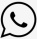 «Кавказская мозаика», «В гости на Кавказ», «Кухни Кавказа», «Выходные на Кавказе» и школьные туры+7 (928) 635-67-97«Встречи с чудесами Кавказа», «Встречи с чудесами Кавказа LIGHT», «Весь Кавказ: от Кавминвод до Дагестана», «Две Осетии», «Две Осетии + Кавказ» «Дагестан-страна гор», «Владикавказ-Грозный-Ингушетия»+7 (928) 348-58-48«Это Кавказ!»Название тураВажная информация к программеМесто и время сбора группы в первый день тураМесто и время окончания тура«Весь Кавказ: от Кавминвод до Дагестана»•	Для удобства организации своего отдыха в предпоследний 7 день тура возможно самостоятельное (без предоставления трансфера) отправление домой из г. Махачкала, без возвращения в г. Пятигорск (например, позднее время рейсов самолетов, поездов, автобусов и другое). Крайним местом посещения тура на 7 день является этнокомплекс ГЛАВРЫБА (адрес: Республика Дагестан, Казбековский район, поселок Пионерный), ориентировочно в 16.00 часов (возможно и позже в зависимости от организационных моментов в этот экскурсионный день). При данном варианте будет произведен перерасчет стоимости тура за минусом 8 дня.Проживание по туру в республике Дагестан будет в отеле туристского класса уровня 3*** (номер стандарт со всеми удобствами) в г. Махачкала либо в г. Дербент, точную информацию об отеле сообщит куратор на инфовстрече в первый день тура.Встреча с представителем туроператора в первый экскурсионный день происходит в холле гостиницы проживания согласно следующему расписанию:•	Отель «Бугарь» - 12.40•	Гостиница «Южная» - 13.00•	Отель «Бештау» - 13.10•	Пансионат «Искра» - 13.20•	Отель «Машук» - 13.25•	Гостиница «Пятигорск» - 13.30•	Отель «Интурист» - 13.35Сразу после организационной встречи начинается экскурсионная программа, поэтому необходимо быть готовыми к ее посещению. Рекомендуется пообедать в первый день тура, перед отправлением на экскурсию.Встреча с представителем туроператора в первый экскурсионный день происходит в холле гостиницы проживания согласно следующему расписанию:•	Отель «Бугарь» - 12.40•	Гостиница «Южная» - 13.00•	Отель «Бештау» - 13.10•	Пансионат «Искра» - 13.20•	Отель «Машук» - 13.25•	Гостиница «Пятигорск» - 13.30•	Отель «Интурист» - 13.35Сразу после организационной встречи начинается экскурсионная программа, поэтому необходимо быть готовыми к ее посещению. Рекомендуется пообедать в первый день тура, перед отправлением на экскурсию.Последний день тура свободный, расчетный час в отеле в 12.00. Просьба приобретать обратные билеты с учетом этого факта.«Встречи с чудесами Кавказа» и «Встречи с чудесами Кавказа LIGHT»В программе включено посещение Чеченской республики и республики Ингушетия, просьба обратить внимание к традициям при посещении этих республик.Для женщин: Предпочтение отдавайте длинным юбкам или брюкам, а также блузкам с длинными рукавами. Не забудьте платок или шарф для покрытия волос при посещении мечети.Для мужчин: Избегайте шорт и маек. Носите длинные брюки или штаны.Запомните, что посещение таких объектов показа в неподходящей одежде запрещено и вам откажут в доступе на их территорию. Будьте готовы, что при посещении мечети потребуется снять обувь и примите это с пониманием. Внутри мечети и других священных мест соблюдайте тишину и спокойствие.Встреча с представителем туроператора в первый экскурсионный день происходит в холле гостиницы проживания согласно следующему расписанию:•	Отель «Бугарь» - 12.40•	Гостиница «Южная» - 13.00•	Отель «Бештау» - 13.10•	Пансионат «Искра» - 13.20•	Отель «Машук» - 13.25•	Гостиница «Пятигорск» - 13.30•	Отель «Интурист» - 13.35Сразу после организационной встречи начинается экскурсионная программа, поэтому необходимо быть готовыми к ее посещению. Рекомендуется пообедать в первый день тура, перед отправлением на экскурсию.Встреча с представителем туроператора в первый экскурсионный день происходит в холле гостиницы проживания согласно следующему расписанию:•	Отель «Бугарь» - 12.40•	Гостиница «Южная» - 13.00•	Отель «Бештау» - 13.10•	Пансионат «Искра» - 13.20•	Отель «Машук» - 13.25•	Гостиница «Пятигорск» - 13.30•	Отель «Интурист» - 13.35Сразу после организационной встречи начинается экскурсионная программа, поэтому необходимо быть готовыми к ее посещению. Рекомендуется пообедать в первый день тура, перед отправлением на экскурсию.Последний день тура завершается в 18.00
в г. Пятигорске, туристов привозят к отелю проживания.Просьба приобретать обратные билеты с учетом этого факта.«Кавказская мозаика»Сразу после организационной встречи начинается экскурсионная программа, поэтому необходимо быть готовыми к ее посещению. В первый день тура заселение в гостиницу с 14:00, вещи можно оставить в камере хранения в отеле. Встреча с представителем туроператора в первый экскурсионный день происходит в холле гостиницы проживания согласно следующему расписанию:•	Отель «Бугарь» - 12.40•	Гостиница «Южная» - 13.00•	Отель «Бештау» - 13.10•	Пансионат «Искра» - 13.20•	Отель «Машук» - 13.25•	Гостиница «Пятигорск» - 13.30•	Отель «Интурист» - 13.35Сразу после организационной встречи начинается экскурсионная программа, поэтому необходимо быть готовыми к ее посещению. Рекомендуется пообедать в первый день тура, перед отправлением на экскурсию.Встреча с представителем туроператора в первый экскурсионный день происходит в холле гостиницы проживания согласно следующему расписанию:•	Отель «Бугарь» - 12.40•	Гостиница «Южная» - 13.00•	Отель «Бештау» - 13.10•	Пансионат «Искра» - 13.20•	Отель «Машук» - 13.25•	Гостиница «Пятигорск» - 13.30•	Отель «Интурист» - 13.35Сразу после организационной встречи начинается экскурсионная программа, поэтому необходимо быть готовыми к ее посещению. Рекомендуется пообедать в первый день тура, перед отправлением на экскурсию.Последний день тура завершается ориентировочно в 18.00. Просьба приобретать обратные билеты с учетом этого факта.«Две Осетии» Что входит в стоимость тура:•	проживание, экскурсионное и транспортное обслуживание•	4 завтрака (где предусмотрен)•	4 обеда, за исключением первого дня тура•	1 ужин во второй день тура•	Мастер-класс по изготовлению осетинского пирога•	Входной билет в этно-деревнюПрохождение поста в республику Южная Осетия:Виза для путешествия в Южную Осетию не нужна. Чтобы пересечь границу, людям старше 18 лет достаточно российского паспорта. Несовершеннолетним необходимо предъявить паспорт или свидетельство о рождении с подтверждением принадлежности к гражданству РФ, и письменное согласие родителей на выезд, если они путешествуют без них.Встреча с представителем туроператора в первый экскурсионный день происходит в холле гостиницы проживания согласно следующему расписанию:•	Отель «Бугарь» - 12.40•	Гостиница «Южная» - 13.00•	Отель «Бештау» - 13.10•	Пансионат «Искра» - 13.20•	Отель «Машук» - 13.25•	Гостиница «Пятигорск» - 13.30•	Отель «Интурист» - 13.35Сразу после организационной встречи начинается экскурсионная программа, поэтому необходимо быть готовыми к ее посещению. Рекомендуется пообедать в первый день тура, перед отправлением на экскурсию.Встреча с представителем туроператора в первый экскурсионный день происходит в холле гостиницы проживания согласно следующему расписанию:•	Отель «Бугарь» - 12.40•	Гостиница «Южная» - 13.00•	Отель «Бештау» - 13.10•	Пансионат «Искра» - 13.20•	Отель «Машук» - 13.25•	Гостиница «Пятигорск» - 13.30•	Отель «Интурист» - 13.35Сразу после организационной встречи начинается экскурсионная программа, поэтому необходимо быть готовыми к ее посещению. Рекомендуется пообедать в первый день тура, перед отправлением на экскурсию.•	По усмотрению туриста возможно 2 варианта:1)	Вылет из аэропорта Владикавказа в республике Северная Осетия. Выезд ориентировочно в 15.00 от отеля «Владикавказ», время в пути до аэропорта составит около 50 минут. Возможно, заказать дополнительно трансфер 4000 рублей или добраться до аэропорта самостоятельно. 2)	Возвращение в Пятигорск вместе со всей группой ориентировочное время прибытия 23.00-00.00 (все зависит от транспортной загрузки). Рекомендуем бронировать доп. сутки. «Две Осетии + Кавказ»Что входит в стоимость тура:•	проживание, экскурсионное и транспортное обслуживание•	4 завтрака (где предусмотрен)•	4 обеда, за исключением первого дня тура•	1 ужин во второй день тура•	Мастер-класс по изготовлению осетинского пирога•	Входной билет в этно-деревнюПрохождение поста в республику Южная Осетия:Виза для путешествия в Южную Осетию не нужна. Чтобы пересечь границу, людям старше 18 лет достаточно российского паспорта. Несовершеннолетним необходимо предъявить паспорт или свидетельство о рождении с подтверждением принадлежности к гражданству РФ, и письменное согласие родителей на выезд, если они путешествуют без них.Встреча с представителем туроператора в первый экскурсионный день происходит в холле гостиницы проживания согласно следующему расписанию:•	Отель «Бугарь» - 12.40•	Гостиница «Южная» - 13.00•	Отель «Бештау» - 13.10•	Пансионат «Искра» - 13.20•	Отель «Машук» - 13.25•	Гостиница «Пятигорск» - 13.30•	Отель «Интурист» - 13.35Сразу после организационной встречи начинается экскурсионная программа, поэтому необходимо быть готовыми к ее посещению. Рекомендуется пообедать в первый день тура, перед отправлением на экскурсию.Встреча с представителем туроператора в первый экскурсионный день происходит в холле гостиницы проживания согласно следующему расписанию:•	Отель «Бугарь» - 12.40•	Гостиница «Южная» - 13.00•	Отель «Бештау» - 13.10•	Пансионат «Искра» - 13.20•	Отель «Машук» - 13.25•	Гостиница «Пятигорск» - 13.30•	Отель «Интурист» - 13.35Сразу после организационной встречи начинается экскурсионная программа, поэтому необходимо быть готовыми к ее посещению. Рекомендуется пообедать в первый день тура, перед отправлением на экскурсию.Последний день тура завершается в городе-курорте Пятигорске ориентировочно в 18.00. Просьба приобретать обратные билеты с учетом этого факта. От г. Пятигорска до аэропорта Минеральные воды добираться от 30 до 50 минут.«Владикавказ-Грозный-Ингушетия»В первый день тура ранний выезд из г. Пятигорска в 06:30 утра, поэтому рекомендуем бронировать доп. сутки за 1 день до начала тура.В телефонном режиме за несколько дней до заезда с туристами свяжется куратор тура Елена Герлинг и обговорит с ними все детали и нюансы поездки(конт. тел. 8-928-635-67-97).г. Пятигорск, 06:30,(вход в Парк Цветник) или ближайший отель по туру от проживания гостей (Интурист, Пятигорск, Бугарь или Бештау) либо вход в Парк Цветник по согласованию с туристами.Тур заканчивается в 20.00
 в г. Пятигорске (возможно и позже в зависимости от организационных моментов в этот экскурсионный день). Рекомендуем бронировать дополнительные сутки в отеле города Пятигорска.«В гости на Кавказ»Что входит в стоимость тура:•	проживание, экскурсионное и транспортное обслуживание•	5 завтраков (кроме отеля «Южная», завтрак возможно приобрести самостоятельно в кафе в 2-х минутах ходьбы от отеля)•	1 обед в Ингушетии•	2 ужина – Кавказское застолье и Казачье застолье 
•	мастер-класс по дегустации Кавказских вин и коньяка•	входные билеты в Казачье подворье и участие в интерактивной программе•	мастер-класс по изготовлению ингушского блюда «Чапильгаш»Встреча с представителем туроператора в первый экскурсионный день происходит в холле гостиницы проживания согласно следующему расписанию:•	Отель «Бугарь» - 12.40•	Гостиница «Южная» - 13.00•	Отель «Бештау» - 13.10•	Пансионат «Искра» - 13.20•	Отель «Машук» - 13.25•	Гостиница «Пятигорск» - 13.30•	Отель «Интурист» - 13.35Сразу после организационной встречи начинается экскурсионная программа, поэтому необходимо быть готовыми к ее посещению. Рекомендуется пообедать в первый день тура, перед отправлением на экскурсию.Последний день тура завершается в городе-курорте Пятигорске ориентировочно в 18.00. Просьба приобретать обратные билеты с учетом этого факта. От г. Пятигорска до аэропорта Минеральные воды добираться от 40 до 50 минут.«Это Кавказ»По туру личной встречи куратора с туристами не запланировано, все детали и нюансы путешествия будут сообщены гостям в телефонном режиме за несколько дней до заезда (конт. тел. 8-928-348-58-48).г. Кисловодск, 13.45-14.15 (точное время сообщит куратор в телефонном режиме за сутки до начала тура):от отеля "Арии" забирают у санатория Смена" (1 минута от отеля);от отеля «LE BRISTOL»  - забирают на остановке напротив кафе "Снежинка" (3 минуты от теля);от отеля «Амира Парк» – от самого отеля; от «Парк отеля» – забирают от Колоннады (на курортном бульваре, 3 минуты от отеля)В последний день тура завершение экскурсионной программы в 18.30-19.00 в городе-курорте Кисловодске. От Кисловодска до аэропорта Минеральные воды ехать ориентировочно 60 минут, от отеля до ж/д вокзала – 15 мин. Просьба приобретать обратные билеты с учетом этого факта.«Дагестан-страна гор»В первый день тура ранний выезд из г. Пятигорска в 04:30 утра, поэтому рекомендуем бронировать доп. сутки за 1 день до начала тура.В телефонном режиме за несколько дней до заезда с туристами свяжется куратор тура Елена Герлинг и обговорит с ними все детали и нюансы поездки(конт. тел. 8-928-635-67-97).Что входит в стоимость тура:2 завтракаобед в этнодоме г. Дербенткулинарный мастер-класс по изготовлению национального дагестанского блюда чудумастер-класс гончарного ремесла древнего аула Балхарпроживание в отеле 3-4* (Махачкала)экскурсионное обслуживание на маршруте  транспортное обслуживаниеПроживание по туру в республике Дагестан будет в отеле туристского класса уровня 3*** (номер стандарт со всеми удобствами) в г. Махачкала либо в г. Дербент, точную информацию об отеле сообщит куратор за несколько дней до начала тура.г. Пятигорск, 04:30,(вход в Парк Цветник) или ближайший отель по туру от  проживания гостей (Интурист, Пятигорск, Бугарь или Бештау) либо вход в Парк Цветник по согласованию с туристами.Завершение экскурсии в последний день тура ориентировочно в 18.00 после позднего обеда в этнокомплексе «ГЛАВРЫБА» республики Дагестан. Далее группа выезжает в город Пятигорск, ориентировочное время прибытия 23.00-00.00 (все зависит от транспортной загрузки). По усмотрению туриста возможно 2 варианта:1)	Вылет из аэропорта Махачкала в республике Дагестан. Выезд ориентировочно в 18.00 от этнокомплекса «ГЛАВРЫБА», время в пути до аэропорта составит около 2,0 часов (также возможно не обедать и выехать раньше примерно в 18.00 с этнокомплекса). Возможно, заказать дополнительно трансфер 5000 рублей или добраться до аэропорта самостоятельно. 2)	Возвращение в Пятигорск вместе со всей группой ориентировочное время прибытия 23.00-00.00 (все зависит от транспортной загрузки). Рекомендуем бронировать доп. сутки. 	«Кухни Кавказа»Сразу после организационной встречи начинается экскурсионная программа, поэтому необходимо быть готовыми к ее посещению. В первый день тура заселение в гостиницу с 14:00, вещи можно оставить в камере хранения в отеле.Что входит в стоимость тура:•	проживание•	2 завтрака (кроме отеля «Южная», завтрак возможно приобрести самостоятельно в кафе в 2-х минутах ходьбы от отеля)•	1 обед•	1 ужин – Кавказское застолье•	1 обед – Казачье застолье•	экскурсионное и транспортное обслуживание•	участие в мастер-классе по дегустации Кавказских вин и коньяка•	входные билеты в Казачье подворье и участие в интерактивной программе•	участие в мастер-классе по изготовлению ингушского блюда «Чапильгаш»Встреча с представителем туроператора в первый экскурсионный день происходит в  холле гостиницы проживания согласно следующему расписанию:•	Гостиница «Южная» - 13.40•	Отель «Машук» - 13.50•	Отель «Интурист» - 13.55Последний день тура завершается в городе-курорте Пятигорске ориентировочно в 18.00. Просьба приобретать обратные билеты с учетом этого факта. От г. Пятигорска до аэропорта Минеральные воды добираться от 30 до 50 минут.«Выходные на Кавказе»В телефонном режиме за несколько дней до заезда с туристами свяжется куратор тура Виктория Чернявская и обговорит с ними все детали и нюансы поездки (конт. тел. 8-938-345-90-00).Первый экскурсионный день – пятница. Гости пребывают самостоятельно в отель (возможно заказать трансфер за дополнительную плату). Заселение в отель с 14.00. Свободный день, рекомендуем самостоятельно познакомиться с курортом Пятигорском. Отправление на экскурсию в «Домбай» во второй день тура (суббота) ориентировочно в 06.30 утра от отеля проживания. Точную информацию по времени сообщит куратор тура за день перед началом тура.Последний день тура завершается в городе-курорте Пятигорске ориентировочно в 18.00. Просьба приобретать обратные билеты с учетом этого факта. От г. Пятигорска до аэропорта Минеральные воды добираться от 30 до 50 минут.